 Инструкция по установке комплекта усиления задней подвески (пружин) на УАЗ Патриот, Пикап, Хантер(UAZ301M, UAZ451M)Электронная версия инструкции находится на нашем сайте Springvar.ruСостав комплекта: Пружина – 2 шт.Чашка верхняя – 2 шт.Чашка нижняя – 2 шт.Стремянка – 4 шт.Гайка М8 самоконтрящаяся – 8 шт.Шайба 8 – 8 шт.Для установки вам понадобятся:ДомкратКлюч для снятия колесаКлюч на 13Ключ с головкой на 17Ключ 19Внимание!Владельцам автомобилей УАЗ Патриот с трёхлистовыми рессорами, а также УАЗ Пикап и УАЗ Карго.Для установки дополнительных пружин на автомобиле должны стоять отбойники нового образца 236021-2912624-00 диаметром 80 мм и высотой 118 мм. Если отбойники отличаются, их необходимо заменить на вышеуказанные.Порядок установкиПоднять машину с помощью штатного или подкатного домкрата, либо с помощью Хай-д жека за силовой порог, или иным способом, обеспечивая устойчивость автомобиля в поднятом положении и снять колесо.Внимание! Не ставить домкрат под мост!!!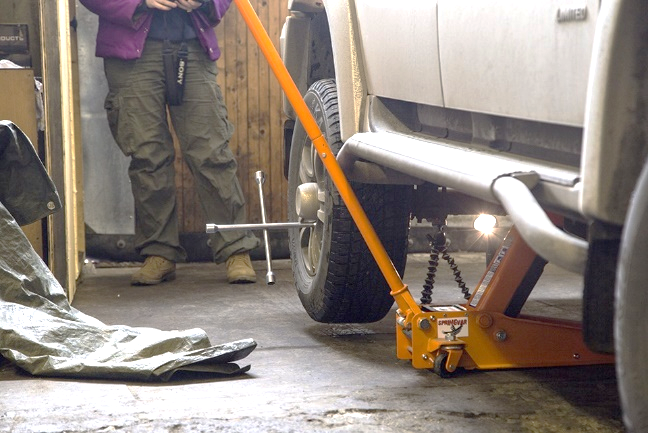 Ключом с головкой на 17 открутить верхний отбойник. Подложить под него верхнюю чашку и установить отбойник вместе с чашкой обратно.Важно! На верхней чашке у опорного круга подрезана кромка. Чашку нужно установить таким образом, чтобы подрезанная кромка была обращена к раме.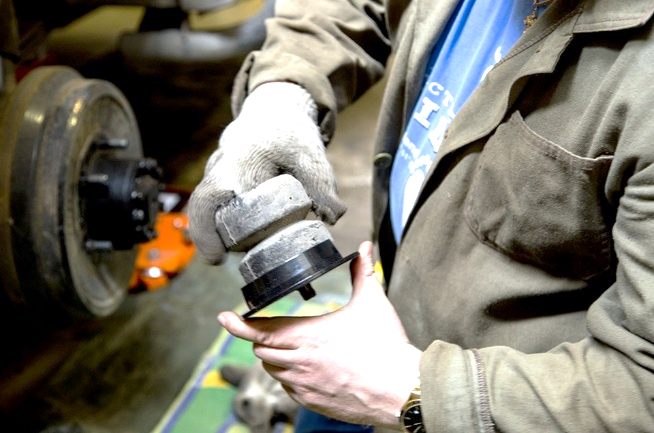 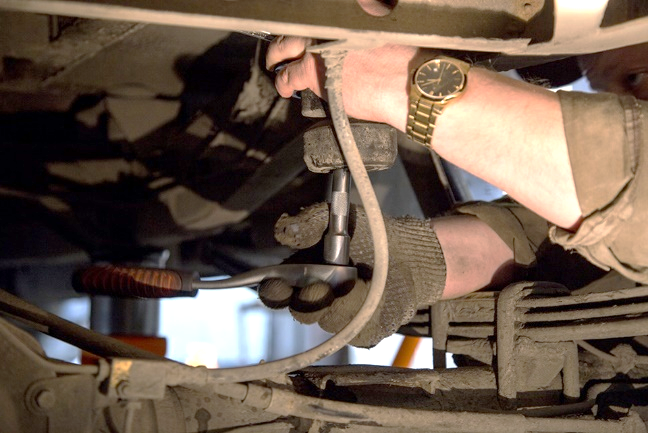 Установить пружину.  Для облегчения установки пружину можно сжать, например, стяжными ремнями или стяжками для пружин.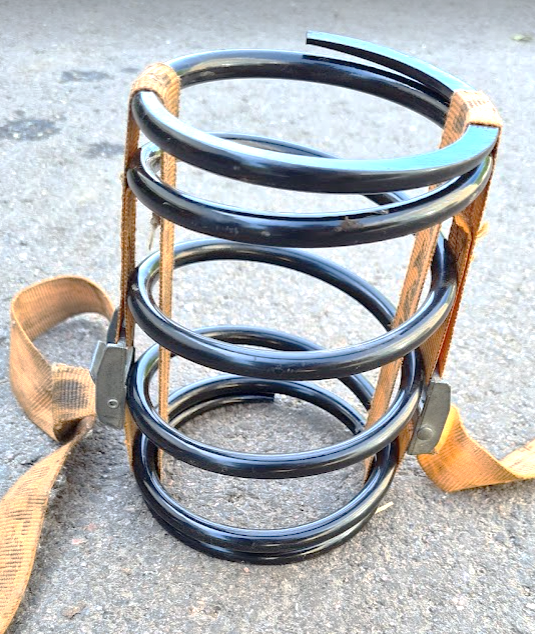 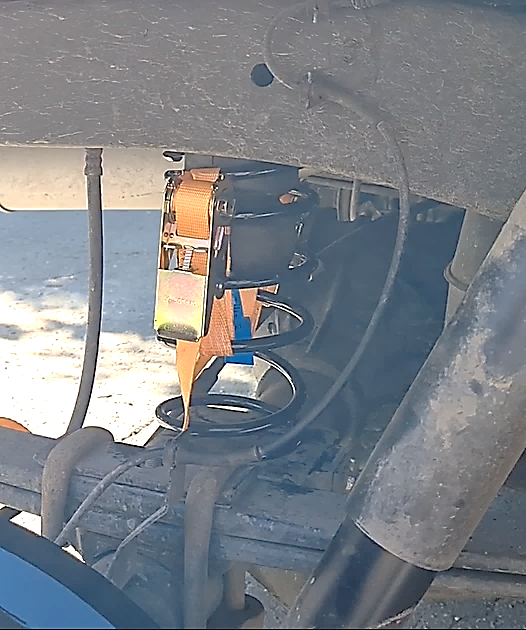 Установить нижнюю чашку под пружину, закрепив стремянками. На данном этапе гайки сильно затягивать не нужно. Важно! На нижней чашке имеются «усики». Чашку нужно установить таким образом, чтобы «1 усик» смотрел в сторону колеса.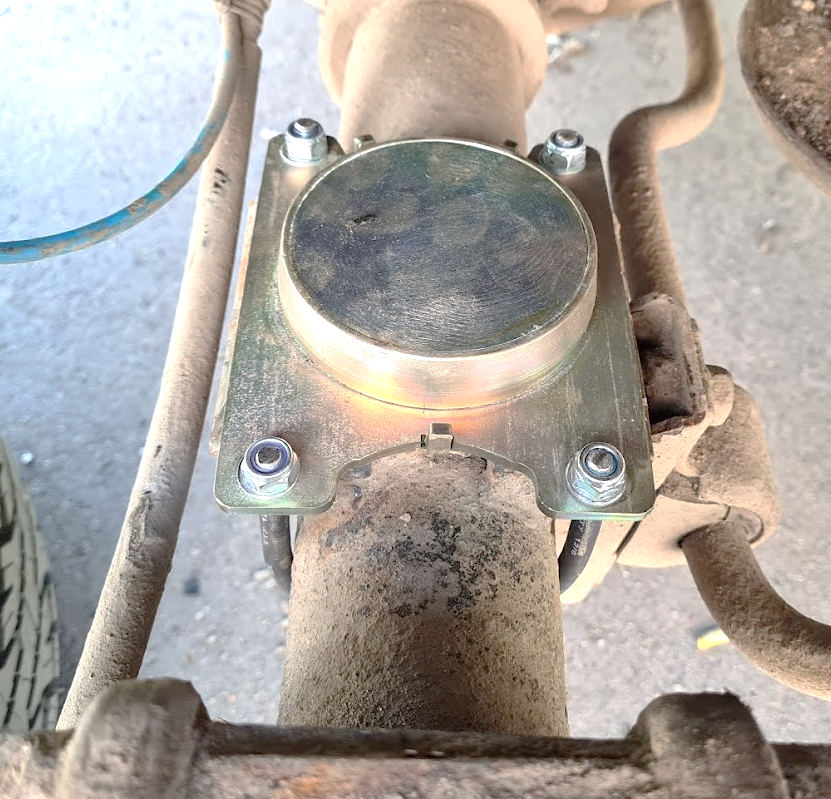 Освободить пружину от стяжных ремней или пружинных стяжек. Убедитесь, что пружина встала правильно на посадочные места!Если пружина задевает отбойник подвинуть нижнюю чашку так, чтобы отбойник находился по центру пружины и затянуть гайки.Установить на место колесо и опустить машину.Повторить пункты 1-5 для другой стороны.Проконтролировать положение пружин.Важно! Пружины должны стоять вертикально, без перекосов, параллельно друг другу, при движении по неровной дороге не должно быть скрипов, щелчков и стуков.
На новых автомобилях возможно подтирание отбойника по пружине с наружной стороны, в этом случае рекомендуем сдвинуть нижнюю чашку на 2-4 мм ближе к колесу.После завершения установки не забывайте проверить затяжку колесных гаек!
Удачи на дорогах!